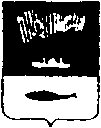 АДМИНИСТРАЦИЯ ГОРОДА МУРМАНСКАП О С Т А Н О В Л Е Н И Е 20.11.2012                                                                                                                           № 2758О предоставлении в 2012 году финансовой поддержки субъектам малого и среднего предпринимательства в городе Мурманске в виде субсидий 	В соответствии с Федеральным законом от 06.10.2003 № 131-ФЗ «Об общих принципах организации местного самоуправления в Российской Федерации», Федеральным законом от 24.07.2007 № 209-ФЗ «О развитии малого и среднего предпринимательства в Российской Федерации», Уставом муниципального образования город Мурманск, в целях реализации  долгосрочной целевой программы  «Развитие и поддержка малого и среднего предпринимательства в городе Мурманске» на 2012-2016 годы, утвержденной постановлением администрации города Мурманска от 12.10.2011 № 1880,                 в соответствии с Порядком предоставления финансовой поддержки субъектам малого и среднего предпринимательства в городе Мурманске на 2012-2016 годы, утвержденным постановлением администрации города Мурманска                  от 27.04.2012 № 853, административным регламентом предоставления муниципальной услуги «Предоставление финансовой поддержки субъектам малого и среднего предпринимательства в виде субсидий в рамках реализации муниципальных программ», утвержденным постановлением администрации города Мурманска от 24.05.2012 № 1096, на основании протокола заседания конкурсной комиссии по рассмотрению заявок на предоставление финансовой поддержки субъектам малого и среднего предпринимательства в городе Мурманске от 02.11.2012 № 2  п о с т а н о в л я ю:Выплатить в течение 30 календарных дней со дня подписания настоящего постановления субсидии на возмещение части затрат по субсидируемым договорам субъектам малого и среднего предпринимательства согласно приложению.Управлению финансов администрации города Мурманска   (Умушкина О.В.) обеспечить финансирование расходов на реализацию долгосрочной целевой программы «Развитие и поддержка малого и среднего предпринимательства в городе Мурманске» на 2012–2016 годы в пределах лимитов бюджетных обязательств.Редакции газеты «Вечерний Мурманск» (Червякова Н.Г.) опубликовать настоящее постановление с приложением.Настоящее постановление вступает в силу со дня подписания.Контроль за выполнением настоящего постановления возложить на заместителя главы администрации города Мурманска Соколова М.Ю.Глава администрации города Мурманска		                                                                А.И. СысоевПриложениек постановлению администрациигорода Мурманскаот 20.11.2012 № 2758Субъекты малого и среднего предпринимательства города Мурманска – получатели финансовой поддержкиПредседатель комитета по экономическому развитию администрации города Мурманска					                                                                           И.С. Канаш№ п/пЗаявитель, ИННВид расходов, подлежащий субсидированиюРеквизитыдоговораИнвестиционные цели использования средствСумма субсидии(руб.)1234561ИП Шушанян А.В.,ИНН 519010027449Проценты за пользование кредитомКредитный договор № 12/10-96/Кр-Кл-КМБ от 22.12.2010Ремонтные работы производственного помещения (здание мини-пекарни), покупка оборудования  130 3012ИП Шушанян А.В.,ИНН 519010027449Проценты за пользование лизингомДоговор финансовой аренды (внутреннего финансового лизинга) автотранспортного средства № 83Л-10 от 01.09.2010 Приобретение транспортного средства – автомобиля ВИС 234500-30 (грузовой фургон)21 9013ООО «Севгаз», ИНН 5190920394Проценты за пользование кредитомКредитный договор № 8627-1-144410-мот 30.12.2010Приобретение седельного тягача KENWORTH T2000 и полуприцепа-цистерны82 9194ООО «Типография «Радиотрон»,         ИНН 5190312741Проценты за пользование кредитомКредитный договор № 1061/01 от 08.12.2010Приобретение печатного оборудования 58 7255ООО «Типография «РиО-Мурманск», ИНН 5190159525Проценты за пользование кредитомКредитный договор № 8627-1-104211-м от 25.03.2011Приобретение оборудования для копирования XEROX DocuColor 700 Pro69 8126ООО «Корнер», ИНН 5190119890Проценты за пользование лизингомДоговор лизинга № 63/12-МРМ от 28.06.2012 Приобретение машины профилегибочной «СФЕРА»34 7517ИП Малков И.В., ИНН 519011736127Разработка проектно-конструкторской документацииДоговор № б/н от 27.09.2012Разработка проектно-конструкторской документации47 5001234568ИП Малков И.В., ИНН 519011736127Осуществление технологического подключения к сетям инженерно-технического обеспечения (электроснабжения)Договор № 286 от 01.06.2012Присоединение (подключение) к сетям электроснабжения4959ООО «ДиКом», ИНН 5190160425Осуществление технологического подключения к сетям инженерно-технического обеспечения (электроснабжения)Договор № 14/12-М от 21.06.2012Присоединение (подключение) к сетям электроснабжения54 00010ЗАО «Комплексный логистический центр «ДИАЛ», ИНН 5190192321Участие в выставочно-ярмарочных мероприятияхКонтракт-заявка № 148 от 06.09.2011Участие в XV Юбилейной международной специализированной выставке «Безопасность и охрана труда – 2011»50 00011ЗАО «ГЕО Инжиниринг», ИНН 5190181979Разработка и внедрение системы менеджмента качестваДоговор № 225 от 25.08.2011 Проведение сертификации системы менеджмента качества29 00012ИП Стешенко М.А., ИНН 519050817933Разработка проектно-конструкторской документацииДоговор № 17 от 14.03.2012Выполнение проектных работ по проектированию внутреннего электроснабжения7 52513ИП Стешенко М.А., ИНН 519050817933Разработка проектно-конструкторской документацииДоговор № 01-КП от 22.03.2012Разработка проектной документации 17 085ИТОГО:604 014